ПРОЕКТ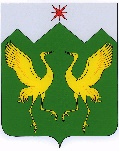 КРАСНОЯРСКИЙ КРАЙШУШЕНСКИЙ ПОСЕЛКОВЫЙ СОВЕТ ДЕПУТАТОВРЕШЕНИЕ__.__.2022 г.                              пгт Шушенское                                    № __ - __О внесении изменений и дополнений в Уставпоселка Шушенское Шушенского района Красноярского краяВ соответствии с Федеральным законом от 06.10.2003 г. № 131-ФЗ «Об общих принципах организации местного самоуправления в Российской Федерации», руководствуясь Уставом поселка Шушенское Шушенского района Красноярского края Шушенский поселковый Совет депутатов РЕШИЛ:1. Внести в Устав поселка Шушенское Шушенского района Красноярского края следующие изменения и дополнения:Статью 2 дополнить пунктом 3 следующего содержания: «3. Полное наименование муниципального образования – «городское поселение поселок Шушенское Шушенского муниципального района Красноярского края.»;1.2. В пункте 1 статьи 9 подпункт 40) изложить в следующей редакции: «40) участие в соответствии с федеральным законом в выполнении комплексных кадастровых работ»;1.3. Пункт 1 статьи 9 дополнить подпунктом 41) следующего содержания: 41) принятие решений и проведение на территории поселения мероприятий по выявлению правообладателей ранее учтенных объектов недвижимости, направление сведений о правообладателях данных объектов недвижимости для внесения в Единый государственный реестр недвижимости.»;1.4. Пункт 1 статьи 9.1 дополнить подпунктом 19) следующего содержания: «19) осуществление мероприятий по оказанию помощи лицам, находящимся в состоянии алкогольного, наркотического или иного токсического опьянения.»;1.5. Пункт 1 статьи 10 изложить в следующей редакции:«1. Шушенский поселковый Совет депутатов, Контрольно-счетный орган муниципального образования поселок Шушенское наделяются правами юридического лица и являются муниципальными казенными учреждениями, образуемыми для осуществления управленческих функций, и подлежат государственной регистрации в качестве юридических лиц в соответствии с федеральным законом.»;1.6. Подпункт 4) пункта 1 статьи 16 исключить;1.7. Подпункт 6) пункта 1 статьи 16 изложить в следующей редакции:«6) заключает от имени муниципального образования поселок Шушенское, в случаях, предусмотренных законодательством, настоящим Уставом, решениями Совета депутатов, договоры и соглашения»;1.8. Статью 23 дополнить пунктом 8 следующего содержания: «Депутату поселкового Совета, осуществляющего полномочия на непостоянной основе, гарантируется сохранение места работы (должности) на период, составляющий в совокупности шесть рабочих дней в месяц.»;1.9.В статье 28 пункт 1 изложить в следующей редакции:«1. Шушенский поселковый Совет депутатов осуществляет контроль за исполнением полномочий администрации поселка администрацией Шушенского района и ее должностных лиц. Порядок и формы осуществления контрольной деятельности регулируются Регламентом Совета депутатов, а также решениями Совета депутатов.1.10. В статье 28 пункт 3 изложить в следующей редакции:3. Шушенский поселковый Совет депутатов ежегодно заслушивает отчет Главы поселка о результатах его деятельности, а также отчет Главы района о деятельности по вопросам исполнения полномочий администрации поселка в истекшем году, в том числе о решении вопросов, поставленных Советом депутатов.»;1.11. Главу 4 дополнить статьей 29.1 следующего содержания:«Статья 29.1. Толкование муниципальных правовых актов  Официальное толкование муниципальных правовых актов производится органами и должностными лицами местного самоуправления их издавшими, посредством актов, принимаемых и оформленных в порядке, который установлен для толкуемых актов.»;1.15. Пункт 4 статьи 52 дополнить абзацем 4 следующего содержания:«По результатам заслушивания отчета принимается решение об оценке деятельности соответствующего предприятия или учреждения, которое направляется в администрацию Шушенского района для принятия решения об итоговой оценке деятельности соответствующего предприятия или учреждения.»;1.16. Главу 9 дополнить статьей 56.1. следующего содержания:«Статья 56.1. Контрольно-счетный орган муниципального образования поселок ШушенскоеКонтрольно-счетный орган муниципального образования поселок Шушенское (далее - контрольно-счетный орган) является постоянно действующим органом внешнего муниципального финансового контроля и образуется Советом депутатов. Контрольно-счетный орган обладает правами юридического лица.Наименование, состав, структура, полномочия и порядок деятельности контрольно-счетного органа устанавливается нормативным правовым актом Совета депутатов в соответствии с Федеральным законом от 07.02.2011 № 6-ФЗ «Об общих принципах организации и деятельности контрольно-счетных органов субъектов Российской Федерации и муниципальных образований.»;2. Контроль за исполнением настоящего решения возложить на постоянную комиссию Шушенского поселкового Совета депутатов по законности, правопорядку и местному самоуправлению (Ехлаков В.Н.).3. Настоящее решение вступает в силу после государственной регистрации в установленном законом порядке и его официального опубликования в газете «Ведомости органов местного самоуправления поселок Шушенское».Глава поселка, исполняющий полномочия председателя Шушенского поселкового Совета депутатов                                                                           В.Ю. Кузьмин